Сумська міська радаVІІІ СКЛИКАННЯ        СЕСІЯРІШЕННЯвід                               №            -МРм. СумиРозглянувши пропозицію Сумського міського голови Лисенка О.М., відповідно до статті 10 Закону України «Про службу в органах місцевого самоврядування», керуючись статтею 25 Закону України «Про місцеве самоврядування в Україні», Сумська міська радаВИРІШИЛА:Затвердити заступником міського голови з питань діяльності виконавчих органів ради ________________________________.Міський голова								О.М. ЛисенкоІніціатор розгляду питання – Сумський міський головаПроект рішення підготовлено відділом організаційно-кадрової роботиДоповідає: Сумський міський голова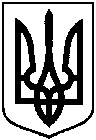 ПРОЄКТОприлюднено «___» ___________ 2021Про затвердження  _____________ заступником Сумського міського голови